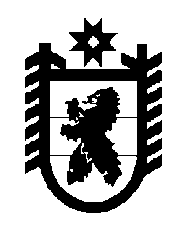 Российская Федерация Республика Карелия    УКАЗГЛАВЫ РЕСПУБЛИКИ КАРЕЛИЯО члене Правительства Республики Карелия -  Министре по природопользованию и экологии Республики КарелияВ соответствии с пунктом 10 статьи 51 Конституции Республики Карелия назначить с 11 апреля 2016 года Чикалюка Виктора Федоровича членом Правительства Республики Карелия - Министром по природопользованию и экологии Республики Карелия.          Глава Республики  Карелия                                                               А.П. Худилайненг. Петрозаводск11 апреля 2016 года№ 39